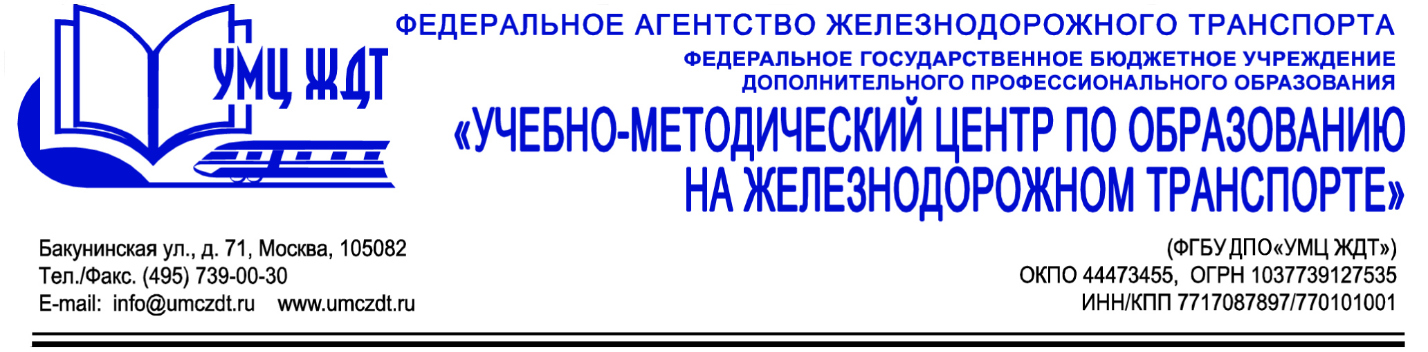 Учебный пландополнительной профессиональной программы (повышение квалификации)«Психолого-педагогические основы проектирования образовательного процесса в условиях детской железной дороги»Учебный план программы включает 4 раздела, рассчитан на 72 часа (лекции – 16 часов, практические занятия – 16 часов, самостоятельная работа – 36 часов, итоговая аттестация – 4 часа).№п/пНаименование модуля / учебной дисциплиныВсего часовВ том числеВ том числеВ том числе№п/пНаименование модуля / учебной дисциплиныВсего часовлекциипрактич. занятиясамост. работа1Система непрерывного образования РФ. Концептуальное и нормативно-правовое обеспечение деятельности педагога на современном этапе развития образования.8442Основы педагогического проектирования в образовательном процессе дополнительного образования. 36610203Психолого-педагогические основы организации педагогического взаимодействия в образовательном процессе дополнительного образования.2466124Итоговое занятие. Защита педагогических проектов. 4Итого72161636